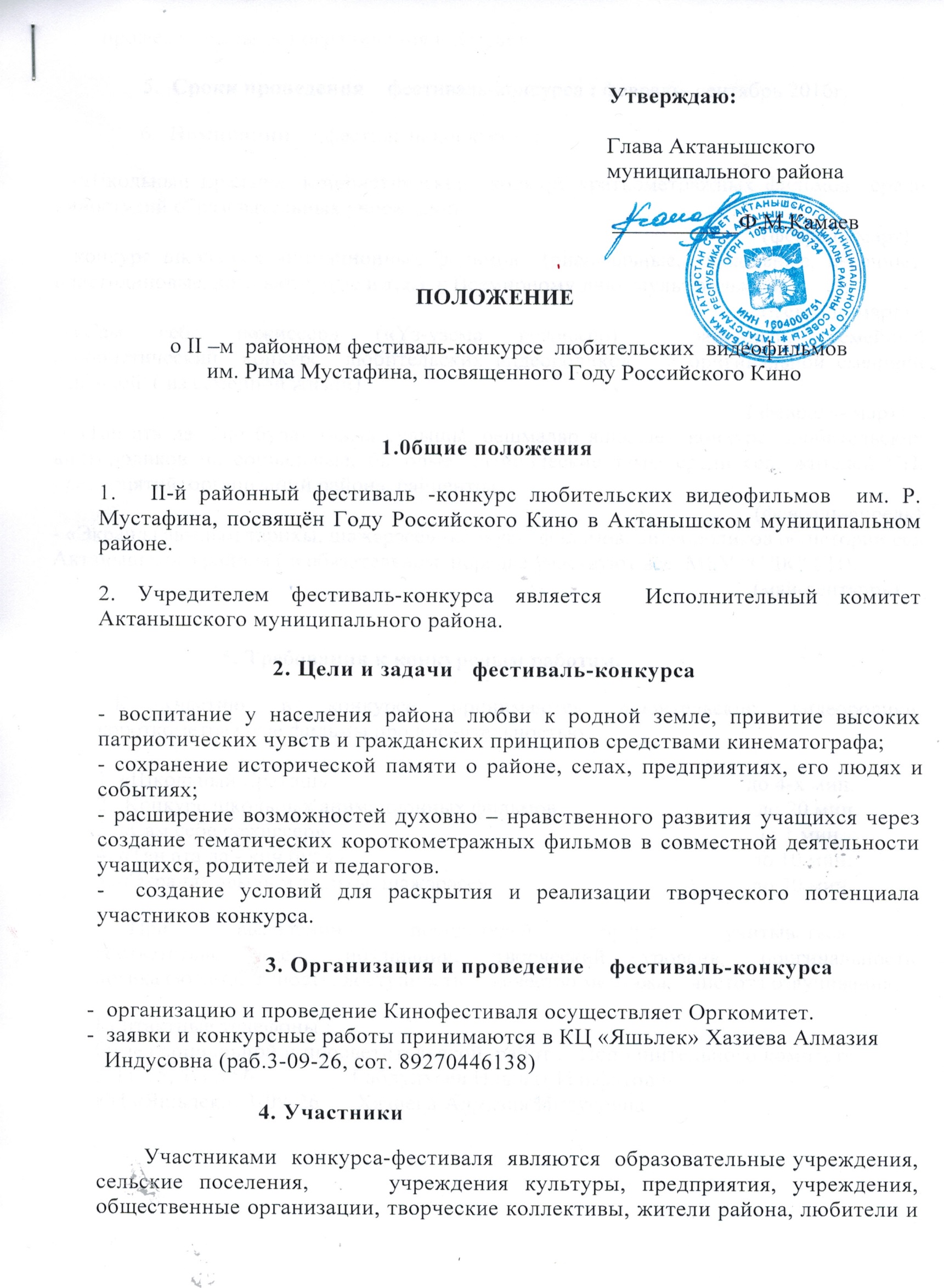   профессионалы без ограничения в возрасте.Сроки проведения    фестиваль-конкурса : февраль- сентябрь 2016г.              6.  Номинации      фестиваль-конкурса :   - «Школьный Ералаш», юмористический  конкурс краткометражных фильмов  среди киностудий образовательных учреждений;                                                                                                                                                                                                            (февраль-март)- конкурс школьных анимационных фильмов  (рисовальные,  кукольные, песочные, пластилиновые, компьютерные и т.д.)  к Всемирному дню  мультфильмов;                                                                                                                    (февраль-март)      -«Сам себе режиссер» («Үз-үземә режиссер)  районный, семейный         юмористический  конкурс  любительских видеороликов   с оригинальной смешной озвучкой  ( из семейной жизни);                              	                                                           ( февраль- март) - «Тан ата да- кич була» (авыл сулышы, оешмалар яшәеше), конкурс  любительских видеороликов на социальные, бытовые, сатирические темы среди сел, жителей СП, предприятий, организаций района, райцентра.                                                                                                                                                                                     (февраль-апрель)            - «Экранда авылым тарихы, шәжәрәсе» -конкурс  фильмов, видеороликов об истории сел Актанышского района ( в обязательном  порядке участвуют все  МБУ “СДК” СП).                                                                                                                             (май-сентябрь)                                                                                                    5. Требования к конкурсным работам.   К участию в конкурсе принимаются любительские видеоролики, короткометражные фильмы продолжительностью:1. «Школьный Ералаш»                                                                               до 4-х мин.2.  Конкурс школьных анимационных фильмов                                      до 20 мин.3. «Сам себе режиссер»                                                                              до 1 мин.4. «Тан ата да - кич була»                                                                          до 10 мин.        5..«Экранда авылым тарихы, шәжәрәсе»                                                 до 30 мин.       При выявлении победителей будут учитываться - 
соответствие идеи, номинации, творческий уровень, оригинальность,  логика сюжета,  ясность, доступность,   качество монтажа,   чистота озвучивания.6. Подведение итогов конкурса и критерии оценок         Победители награждаются дипломами и памятными призами.   Организаторы конкурса оставляют за собой право учреждать специальные номинации, определять в них победителя и награждать специальными призами.  Контактные телефоны: Отдел социальной и просветительской работы Исполнительного комитета3-11-55, 3-11-56 Габдулхаев Ильшат ИльфатовичКЦ «Яшьлек», 3-09-26 Хазиева Алмазия ИндусовнаПриложение №1 к ПоложениюЗаявкадля  участия    во  II –м  районном    фестиваль-конкурсе  любительскихвидеофильмов им. Рима Мустафина, посвященного Году российского кино1.Наименование организации, села, школы и т.д.________________________________________________________________________________________________________2. Ф. И.О. участника, автора видеофильма ________________________________3.Возраст___________________________________________________________                                                                   год рождения4.Номинация__________________________________________________________5. Продолжительность  видеофильма_______________________________________6.Краткое содержание видеофильма_______________________________________7.Контактный телефон, email конкурсанта:__________________________________8.Дата заполнения:_______ ______________________________________________                                     Приложение №2 к ПоложениюСостав жюри               Шамсунова Л. Я.	Заместитель руководителя Исполнительного						         комитета  по социальным вопросам,                                                                            председатель жюри                                                        Члены жюри:               Габдулхаев И.И.                                начальник отдела социальной и                                                                            просветительской  работы                                                                             Исполнительного комитета, заместитель                                                                            председателя жюри               Хуззятов Ильназ Наилевич          директор ГУ «Актанышский информационно-                                                                           редакционный центр»                Хазиева Алмазия Индусовна     заведующий  КЦ «Яшьлек»                Мухаметова  Илиза Вагизовна   режиссер театрализовано-массовых                                                                            представлений МБУ «Актанышский РДК»	 Хусаенов Ленар Наилевич	 педагог  ГАОУ «Гуманитарная гимназия-                                                                       интернат  для одаренных детей»                Гараева Альбина Адисовна        главный специалист  отдела СПР                                                                            Исполнительного  комитета